Zjistila jsem, že pokud vložím do nějakého příkladu zlomek, některým z vás se nezobrazí, proto budou na webu soubory ve dvou formátech (docx, pdf). Obsah bude samozřejmě stejný.KONSTRUKCE ČTYŘÚHELNÍKŮvideo zde:https://youtu.be/XnjkfE1o_0QPř. Kosodélník  ABCD: a = 8cm, va = 4,5cm,  = 50°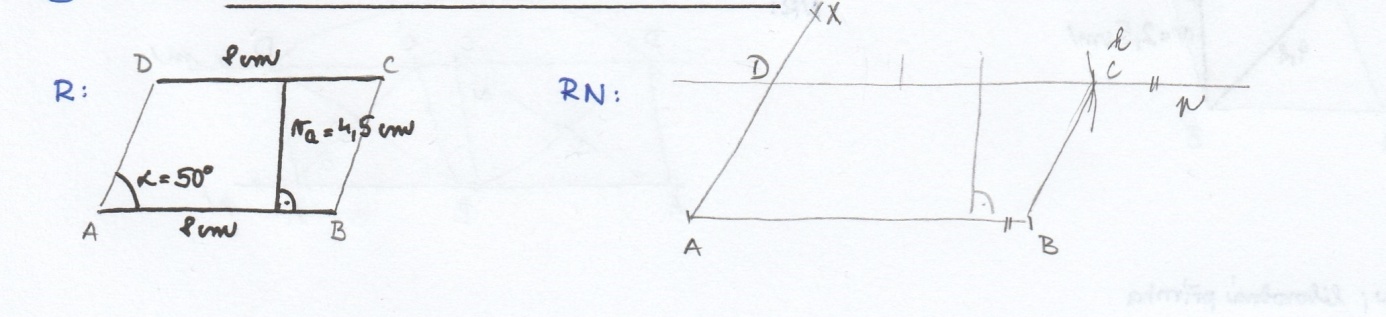 P.: 1. AB;  = 8cm2. ; =  = 50°3. p; p AB ve vzdálenosti 4,5cm4. D; D  AX p5. k; k (D, r = 8cm)6. C; C k p (levý průsečík nevyhovuje)7. Rovnoběžník ABCD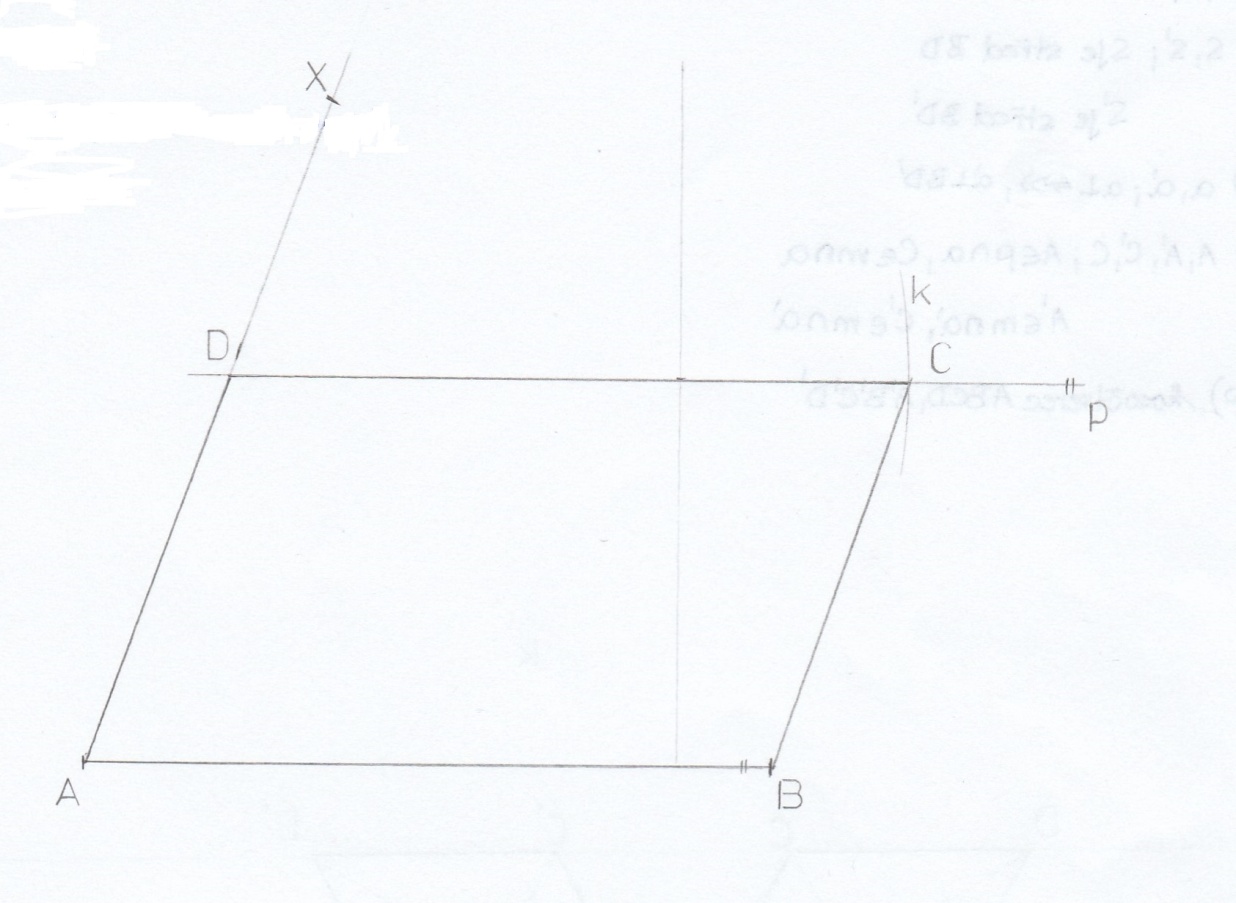 Uč. strana 72/ Příklad 2: Sestroj kosočtverec ABCD, je-li f = =4,8cm, výška v = 2,5cm.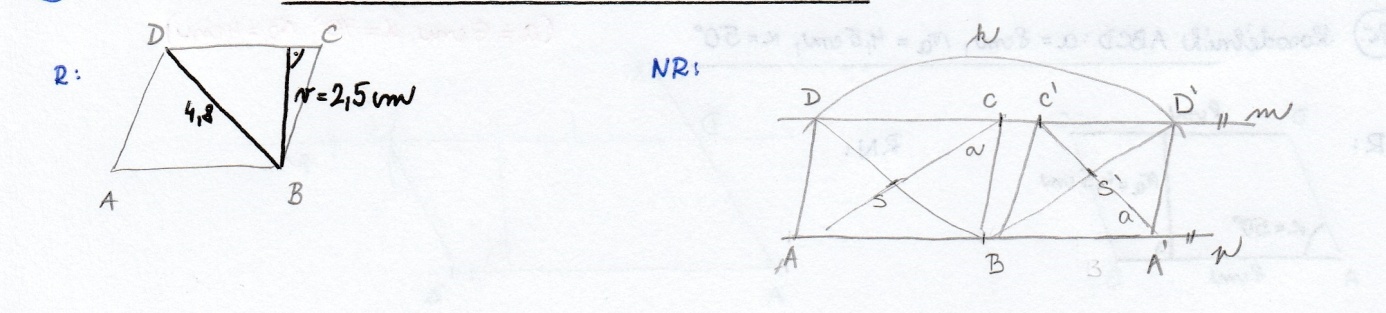 P.:1. p; p je libovolná přímka2. B; B p3. m; m  p ve vzdálenosti 2,5cm4. k; k (B; r = 4,8cm)5. D, D´;  mk6. f, f´; f = , f´= 7. S,S´; S je střed BD, S´je střed BD´8. a,a´; aBD, a´BD´9. A,A´,C,C´; A pa, A´ pa´, C ma, C´ ma´10. kosočtverec ABCD, A´B´C´D´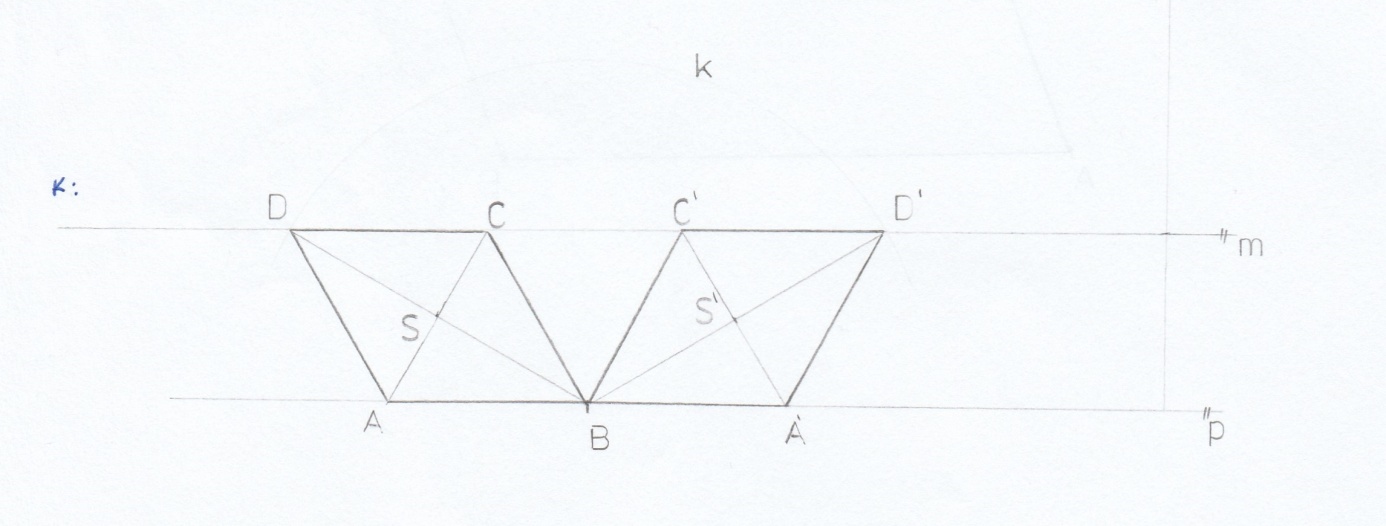 Video zde:https://youtu.be/BuC94rok7vYPř. Kosodélník ABCD: a = 7cm, b = 10cm, f = 5cm.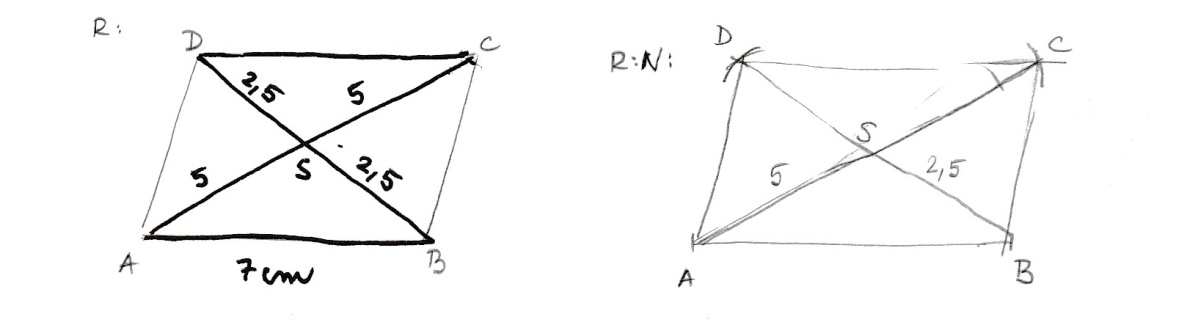 P.:1.  ABC (sss)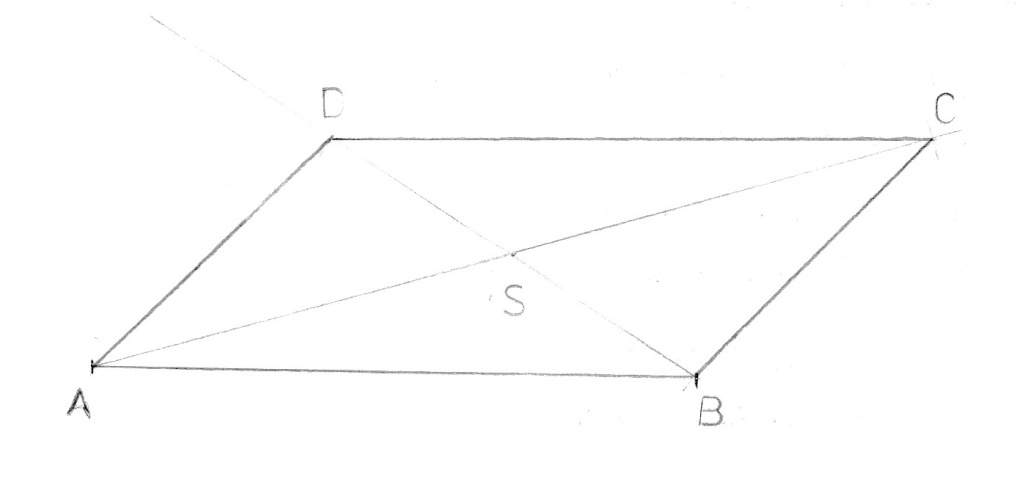 2. C; S(S): A C3. C; S(S): B D4. Kosodélník ABCDPř. Kosočtverec ABCD:  = 7cm,  = 6cm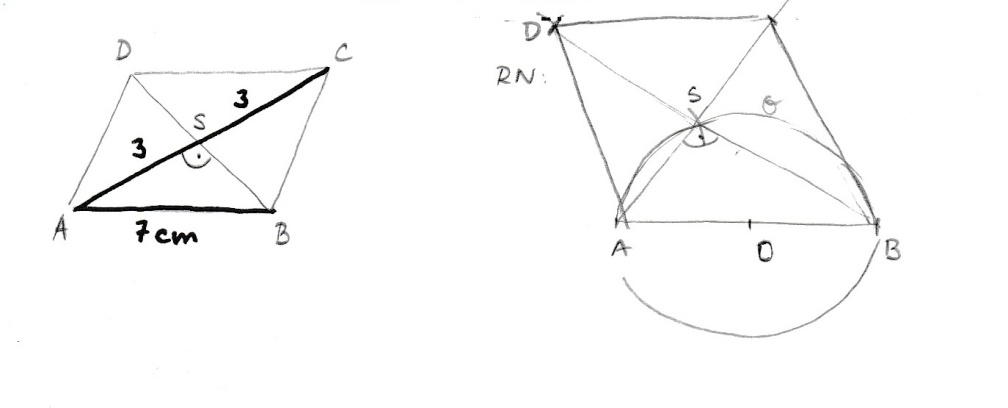 P.:1. AB;  = 7cm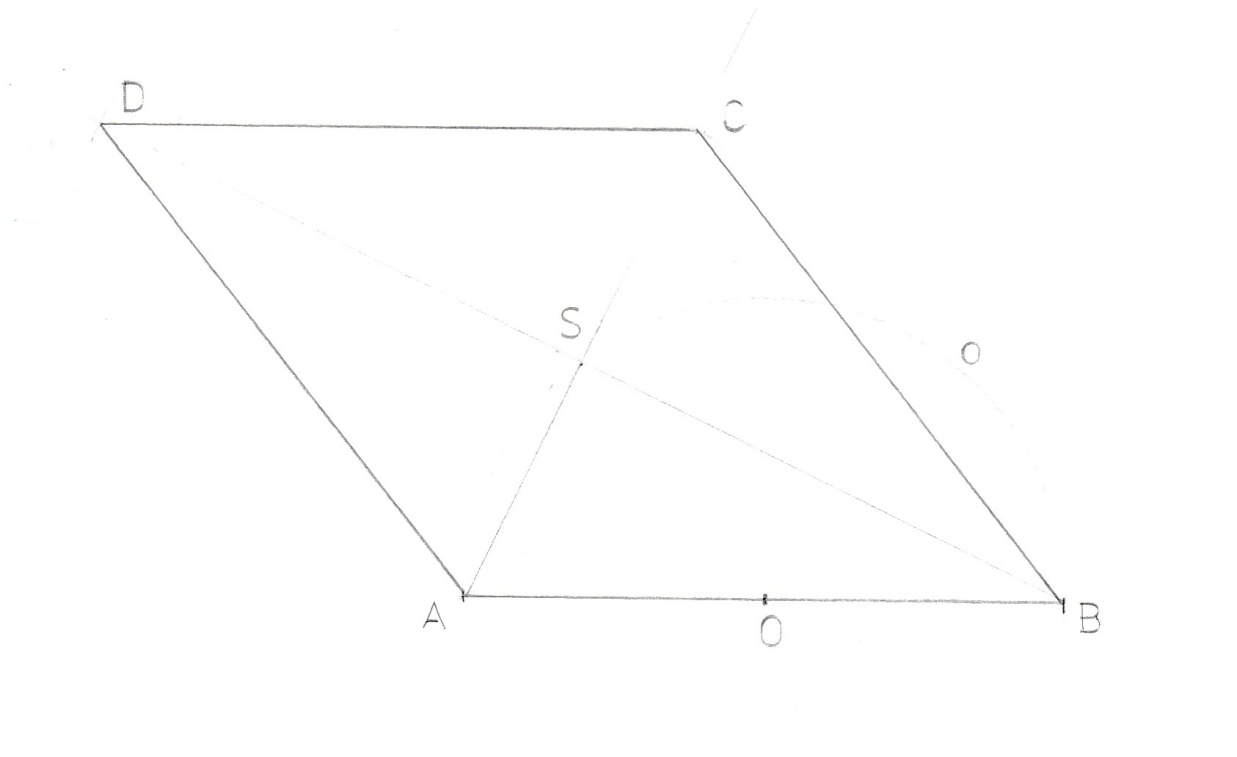 2. O; O je střed AB3. o; o (O, r = 3,5cm) Thaletova kružnice4. k; k (A, r = 3cm)5. S; S  k o6. C; S (S): A C7. D; S (S): B D8. kosočtverec ABCDPř. Lichoběžník ABCD:  = 7cm, v = 4cm,  = 4,5cm,  = 4,8cm.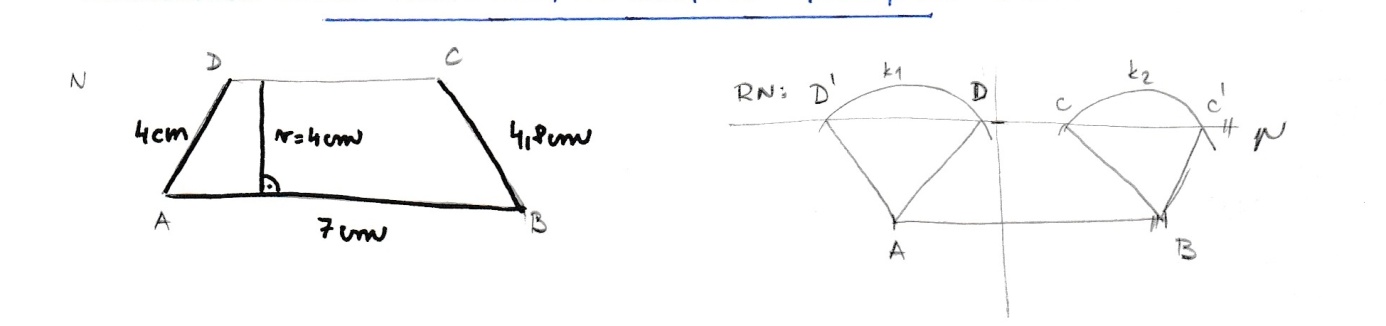 P.: 1. AB;  = 7cm2. p; p AB ve vzdálenosti 4cm3. k1; k1 (A, r=4,5cm)4. D,D´;  pk15. k2; k2 (B, r=4,8cm)6. C,C´;  pk27. lichoběžník ABCD, A´B´C´D´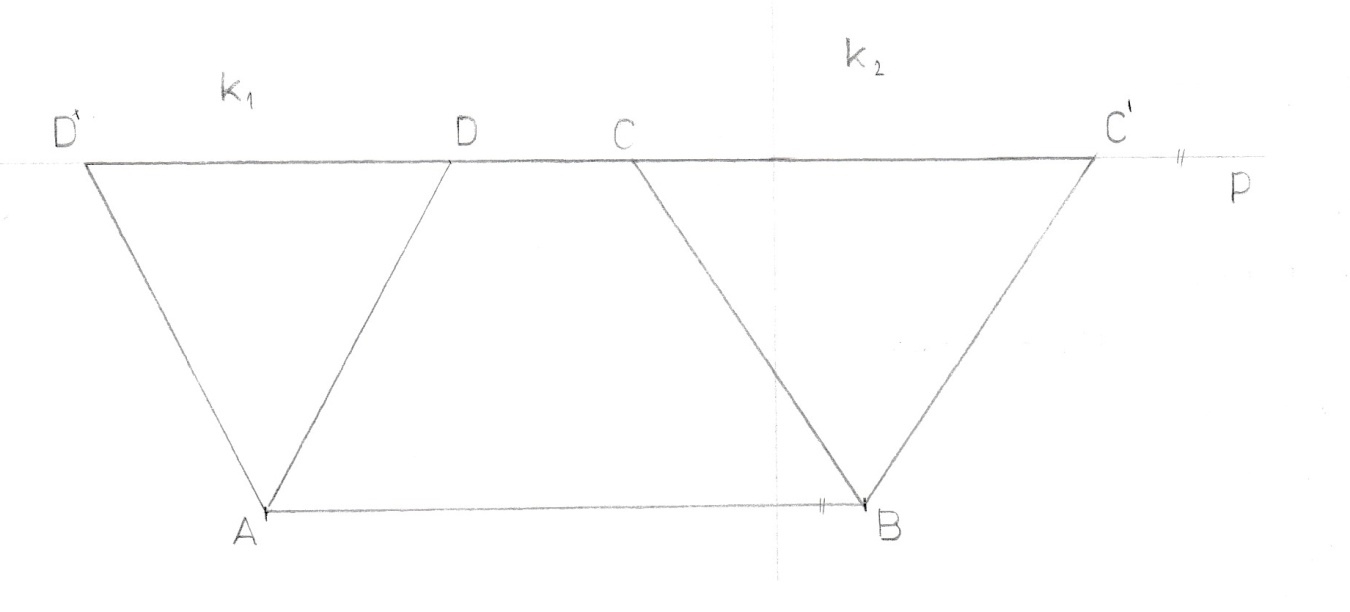 Ke kontrole do 11.5.2020 mi pošlete vypracované konstrukční úlohy. Znovu upozorňuji, že hotové konstrukce v souboru jsou jen pro ilustraci a neodpovídají skutečné velikosti. Řiďte se zadáním případně videem. Každá úloha bude obsahovat rozbor, postup a konstrukci.Ke kontrole mi pošlete vypočítané i následující příklady: Uprav na součin vytýkáním:učebnice aritmetiky strana 84-85, odkaz na mé video:https://youtu.be/t4zjIlO8EK49u2 – 18u3 + 9 = -30k4 – 24k2-36 = 3x3 + 5x2 – 7x = 2z4 - 4z2 = 4a2b-10ab-20ab2 = -4k3m2 – 3k2m3 – 7k3m3 =6p3 – 3p2 + 9p = 15x – 20y = 15k3m + 40k2m3 + 35km3 = 75x3y2z4+105x4y2z3+60x2y3z = 